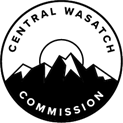 AGENDACentral Wasatch Commission Stakeholders Council MeetingWednesday: April 15th, 20203:00 p.m.-5:00 p.m.NOTICE OF ELECTRONIC MEETINGIn view of the current COVID-19 pandemic:1.	This meeting will occur only electronically, without a physical location, as authorized by the Governor’s Executive Order dated March 18, 2020 (the “Governor’s Order”). The public may remotely hear the open portions of the meeting through live broadcast by connecting to: uberconference.com/centralwasatchcommissionOPENING - 3:00 P.M. - 3:05 P.M.Greg Summerhays will conduct the meeting as the Chair of the Stakeholders CouncilThe Stakeholders Council will consider approving the minutes of Wednesday, January 15, 2020.MILLCREEK CANYON COMMITTEE UPDATE 3:05-3:15 P.M.Ed Marshall will provide an update on the work of the committee to date.TRAILS COMMITTEE UPDATE 3:15-3:20 P.M.John Knoblock will provide an update on the committee work done to date.VISITOR MANAGEMENT COMMITTEE UPDATE 3:20-3:30 P.M.Annalee Munsey and Will MCCarvill will provide updates on next steps for the committee.CWC COMMITTEE UPDATES 3:30-4:10 P.M.Short Term Projects Committee 3:30-3:40 P.M.Lindsey Nielson will provide an update on the process for the CWC’s Short Term Projects call for ideas.Transportation Committee 3:40 - 4:00 P.M.Blake Perez and Greg Summerhays will lead a discussion on the Mountain Transportation System Attributes & Objectives Prioritization and Value exercise.Land Tenure Committee 4:00 - 4:10 P.M.Ralph Becker will provide an update on the Land Tenure Committee.OPEN DISCUSSIONADJOURNMENTCERTIFICATE OF POSTINGAt or before 3:00 p.m. on Tuesday, April 14, 2020, the undersigned does hereby certify that the above notice agenda was:(1)	Posted at either the CWC’s principal office or at the building where the meeting is to be held if required by the Governor’s Order (defined above).(2)	Posted on the Utah Public Notice Website created under Utah Code Ann. 63F-1-701; and(3)	Provided to The Salt Lake Tribune and/or Deseret News or to a local media correspondent.Final action may be taken in relation to any topic listed on the agenda, including but not limited to adoption, rejection, amendment, the addition of conditions and variations of options discussed.Members of the Central Wasatch Commission may participate electronically. Meetings may be closed for reasons allowed by statute.In compliance with the Americans with Disabilities Act, individuals needing special accommodations or assistance during this meeting shall notify the Central Wasatch Commission’s Office Administrator at 801-230-2506 at least 24 hours prior to the meeting. TDD number is 801-270-2425 or call Relay Utah at #711.Kaye V. Mickelson – Central Wasatch Commission Office Administrator 